Krokidas Bluestein
AttorneysEmily B. Kretchmer ekretchmer@kb-law.comReceived November 16, 2021MA Dept of Public Health
October 12, 2021VIA OVERNIGHT MAILLara Szent-Gyorgyi, Director of the DoN Program Massachusetts Department of Public Health Determination of Need Program250 Washington St., 6th Floor Boston, MA 02108Re:		WELLMAN HEALTHCARE GROUP, INC. DON APPLICATION #PHC-21052014-LEDear Lara:Enclosed please find the filing fee for the above Determination of Need application.Thank you,<Signature on File>Emily Kretchmer, Esq.EBK/sdw Enclosure2843\0022\757482.vI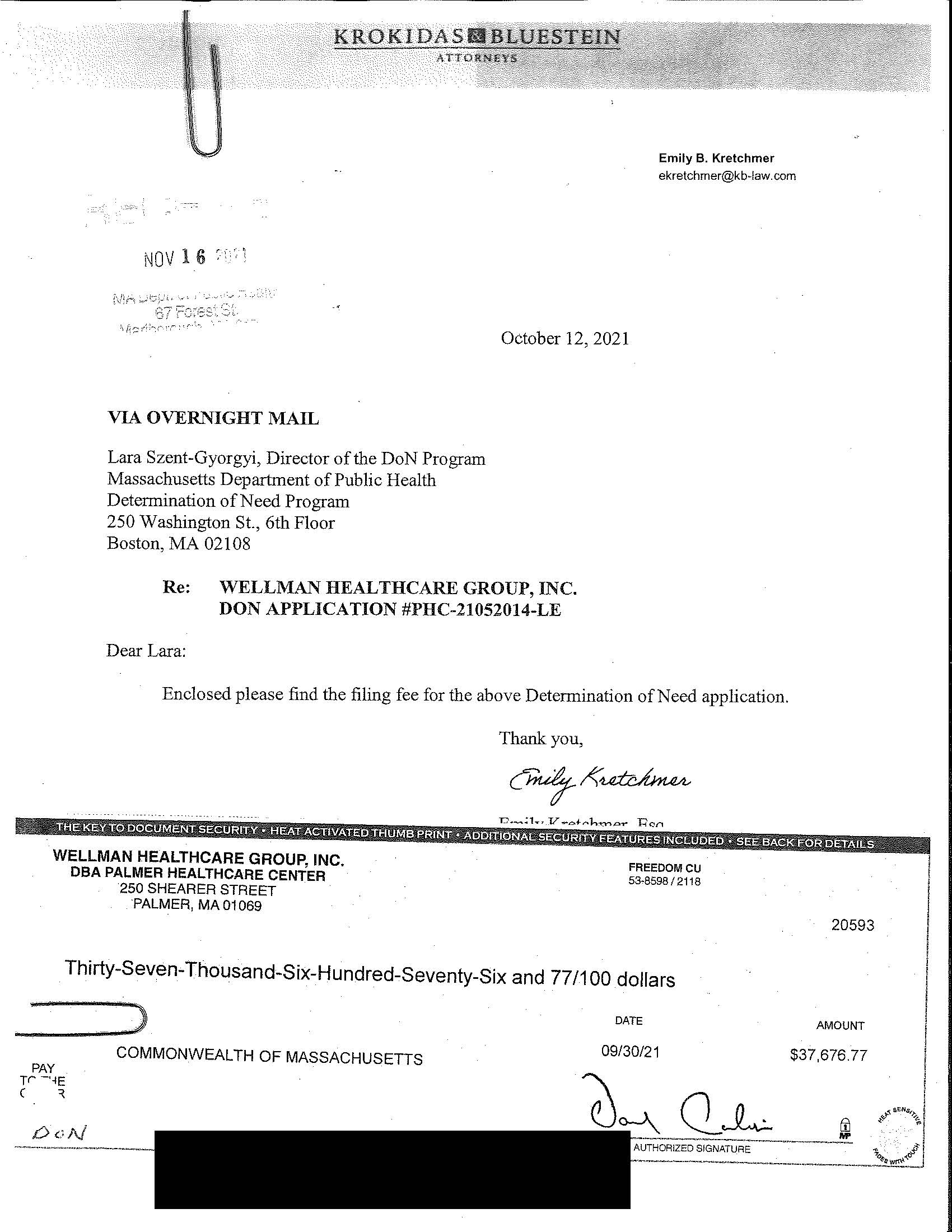 